ЛАБОРАТОРНАЯ РАБОТА №9. Критерий Найквиста:Замкнутая система устойчива, если годограф Найквиста устойчивой разомкнутой системы не охватывает точку с координатами (-1;j0).Чтобы построить годограф Найквиста необходимо вывести передаточную функцию разомкнутой САР:Численный расчет произведем в MatLab:>> Wr=tf([Ktp*Kd1*Ktg*Kp*Ky2*T2 Ktp*Kd1*Ktg*Kp*Ky2],[Ta*Tm*T3*T4 Tm*T4*(Ta+T3) T4*(Tm+T3) T4])Transfer function:             0.4522 s + 10.28--------------------------------------------------                  5.813e-007 s^3 + 0.0001569 s^2 + 0.01053 s + 0.044>>nyquist(Wr)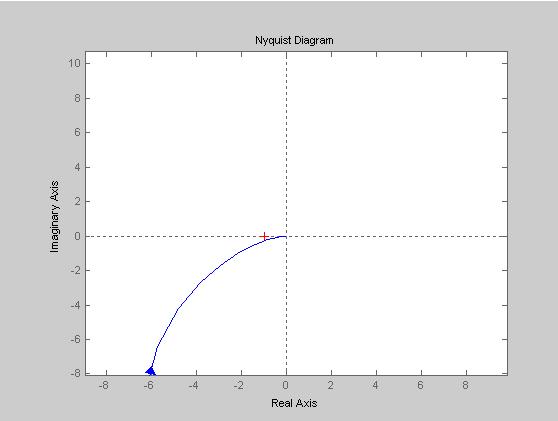 Рис.9 Годограф НайквистаКак видно из рис.9 годограф Найквиста точку с координатой (-1;j0) не охватывает, значит система асимптотически устойчива.